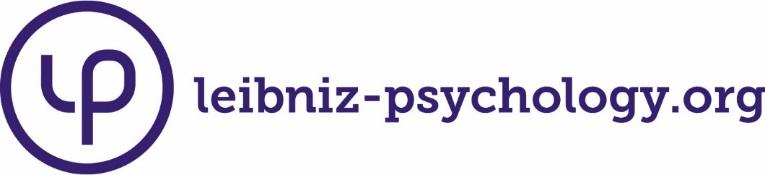 www.testarchiv.euOpen Test ArchiveRepositorium für Open-Access-TestsBühler, K.-E., Stecher, J. & Bardeleben, H. (1999). SEO. Skalen zur Erfassung von Ordnungsbezogenheit [Verfahrensdokumentation und Fragebogen]. In Leibniz-Institut für Psychologie (ZPID) (Hrsg.), Open Test Archive. Trier: ZPID.https://doi.org/10.23668/psycharchives.4507Alle Informationen und Materialien zu dem Verfahren finden Sie unter:https://www.testarchiv.eu/de/test/9003481SEOSkalen zur Erfassung von OrdnungsbezogenheitA N L E I T U N G Im folgenden Fragebogen finden Sie Aussagen über Ihre Ansichten, Interessen und Meinungen. Sie sollen bitte jeweils dahinter ankreuzen, ob Sie diesen Aussagen zustimmen ("JA" ankreuzen) oder nicht ("NEIN" ankreuzen). Es geht darum, Angaben über Ihre Berufsvorstellungen, Lebensansichten und Ihre eigene Person zu erhalten. Da jeder Mensch eine eigene Auffassung von sich und seinem Leben hat, gibt es keine falschen oder richtigen Antworten. Dieser Fragebogen ist natürlich nur dann sinnvoll, wenn Sie die Aussagen ehrlich beantworten. Deswegen überlegen Sie bitte nicht zuerst, welche Antwort wohl den "besten Eindruck" macht, sondern beantworten die Aussagen so, wie es Ihrer Meinung nach zutrifft. Wenn es Schwierigkeiten gibt, eine Aussage zu beantworten, kreuzen Sie bitte trotzdem immer eine Antwort an, die am ehesten bei Ihnen zutrifft. Sie sollten nicht über einzelne Aussagen zu lange nachdenken, sondern die Antwort ankreuzen, die Ihnen als erstes in den Sinn kommt. Falls Sie sich beim Ankreuzen geirrt haben, machen Sie bitte einen Kreis um die nicht gültige Antwort, und kreuzen Sie die zutreffende Antwort an. 1Wenn ich ein wichtiges Ziel im Leben erreichen möchte, verfolge ich diese Absicht konsequent, auch wenn das Ziel in weiter Ferne liegt. JANEIN2Hohe Anforderungen sind für mich Anreiz zu höheren Leistungen. JANEIN3Ich habe eine große Ausdauer, wenn es gilt, ein gestecktes Ziel zu erreichen. JANEIN4Mir ist berufliche Fortbildung wichtig. JANEIN5Mir sind Gespräche mit Kapazitäten auf meinem Arbeitsgebiet sehr wichtig. JANEIN6Man kann mich leicht beim Ehrgeiz packen. JANEIN7Ich stelle hohe Anforderungen an mich selbst. JANEIN8Ich lasse in einer Sache, für die ich mich einmal entschieden habe, nichts unversucht. JANEIN9Ich versuche, an meinem Arbeitsplatz neue Vorstellungen zu verwirklichen. JANEIN10Ich würde mich als einen ehrgeizigen Menschen bezeichnen. JANEIN11Wenn ich eine Aufgabe nicht befriedigend abgeschlossen oder ein Ziel nicht erreicht habe, versuche ich alle Möglichkeiten zu nutzen, um es doch noch zu schaffen. JANEIN12Ich möchte in der Zukunft noch so manches in die Tat umsetzen. JANEIN13Ich weiß recht genau, wie ich sein möchte und wo mir Erfolg wichtig ist, und ich bemühe mich so gut ich kann, diese Vorstellungen in die Tat umzusetzen. JANEIN14Ich strenge mich sehr an, wenn ich ein schwieriges Problem zu lösen habe, weil ich glaube, auf diese Art Erfolg zu haben. JANEIN1Ich plane lieber voraus, als daß ich etwas dem Zufall überlasse. JANEIN2Pflichterfüllung ist für mich oberstes Lebensprinzip. JANEIN3Es entspricht meinem Temperament, ein geordnetes Leben zu führen. JANEIN4Ich sorge dafür, daß meine Arbeit sorgfältig geplant und organisiert ist. JANEIN5Ich habe gerne einen geregelten Tagesablauf. JANEIN6Wenn ich etwas Wichtiges vorhabe, dann treffe ich meist schon lange im voraus meine Vorbereitungen. JANEIN7Man sollte nach meiner Meinung die Freizeit erst dann richtig genießen, wenn man seine Pflichten restlos erfüllt hat. JANEIN8Es entspricht meinem Charakter mehr, etwas sofort und genau zu tun, wie man es von mir erwartet, als augenblicklichen Einfällen nachzugeben. JANEIN9Unvorhergesehene Ereignisse stören mich im allgemeinen sehr. JANEIN10Ich bin der Auffassung: Gut geplant ist halb gewonnen. JANEIN11Ich lege großen Wert auf Pünktlichkeit. JANEIN12Ich mache es mir zum Prinzip, mich durch nichts von der Arbeit abhalten zu lassen. JANEIN13Mir ist es lieber, wenn innerhalb eines Arbeitsbereiches die Aufgaben konstant bleiben. JANEIN14Ich plane meine Reisen immer im voraus unter Festlegung eines genauen Reiseweges, von dem ich dann nur ungerne abweiche. JANEIN15Das beste, was man tun kann, ist, gut zu planen und sich zu bemühen, damit alles so bleibt oder wieder so wird, wie es in der Vergangenheit war. JANEIN1Manchmal quält mich der Gedanke, im Leben nicht zurecht zu kommen. JANEIN2Ich werde oft unruhig und möchte etwas tun, ohne genau zu wissen was. JANEIN3Manchmal denke ich, daß mit mir nichts anzufangen ist. JANEIN4Oft habe ich Angst, den mir gestellten Aufgaben nicht gewachsen zu sein. JANEIN5Ich beschäftige mich oft mit vielem gleichzeitig, weshalb ich mich hin- und her gerissen fühle. JANEIN6Ich denke mir oft Dinge aus, die ich dann doch nicht verwirkliche. JANEIN7Mir bereitet der Gedanke, daß es Wichtigeres gegeben hätte, selbst dann ein unbefriedigtes Gefühl, wenn ich viel getan habe. JANEIN8Manchmal habe ich keinerlei Hoffnung für die Zukunft mehr. JANEIN9Ich hatte schon ab und zu das Gefühl ohnmächtigen Zornes, weil ich dachte, alles Bisherige umsonst getan zu haben. JANEIN10Ich arbeite oft innerlich gehetzt. JANEIN11Meine Gedanken wandern oft umher, obwohl eigentlich Konzentration erforderlich wäre. JANEIN12Mich quält manchmal der Gedanke, im Angesicht des Todes sagen zu müssen, daß mein Leben umsonst war. JANEIN13Meine Pläne sind oft so voller Schwierigkeiten, daß ich sie später wieder aufgebe. JANEIN14Termine bringen mich leicht in Hetze. JANEIN15Ich verbringe zuviel Zeit mit unwichtigen Dingen. JANEIN16Meistens kann ich mich nicht so recht für eine bestimmte Sache entscheiden, weil ich zu viele lohnende Ziele und Möglichkeiten entdecke. JANEIN